DANE PODSTAWOWEOFERTARZEMIEŚLNICY / ARTYŚCIPOWIERZCHNIA HANDLOWAOŚWIADCZENIEAkceptuję regulamin XVI Warmińskiego Kiermasu Tradycji, Dialogu, Zabawy i zobowiązuję się do jego przestrzegania.………………………………………………..Data, podpisKLAUZULA ZGODY NA ROZPOWSZECHNIANIE WIZERUNKUWyrażam zgodę na nieodpłatne używanie, wykorzystanie i rozpowszechnianie mojego wizerunku, utrwalonego przez Organizatora podczas Kiermasu jakąkolwiek techniką na wszelkich nośnikach (w tym fotografii i dokumentacji filmowej) na potrzeby organizacji Warmińskiego Kiermasu Tradycji Dialogu Zabawy w Bałdach.Niniejsza zgoda jest nieodpłatna, nie jest ograniczona ilościowo, czasowo ani terytorialnie.Mój wizerunek może być użyty do różnego rodzaju form elektronicznego przetwarzania, kadrowania i kompozycji, a także zestawiony z wizerunkami innych osób, może być uzupełniony towarzyszącym komentarzem, natomiast nagrania filmowe z jego udziałem mogą być cięte, montowane, modyfikowane, dodawane do innych materiałów powstających na potrzeby organizacji Kiermasu w Bałdach oraz w celach informacyjnych.Niniejsza zgoda obejmuje wszelkie formy publikacji, w szczególności rozpowszechnianie w Internecie (w tym na stronie Organizatora oraz portalach społecznościowych) oraz zamieszczenie w materiałach promocyjnych i informacyjnych. Mój wizerunek nie może być użyty w formie lub publikacji dla mnie obraźliwej lub naruszać w inny sposób moich dóbr osobistych.………………………………………………..Data, podpisKLAUZULA INFORMACYJNA RODOAdministratorem Danych Osobowych zbieranych od Wystawców jest Organizator Kiermasu.Dane będą przetwarzane w celu organizacji Kiermasu poprzez wyłonienie Wystawców.Podanie danych osobowych ma charakter dobrowolny, ale jest niezbędne do udziału w Kiermasie w charakterze Wystawcy. Odmowa podania danych skutkować będzie odmową uczestnictwa w Kiermasie.Więcej informacji dotyczących przetwarzania danych osobowych dostępnych jest na stronie internetowej pod adresem: purda.pl oraz w siedzibie Urzędu Gminy w Purdzie.………………………………………………..Data, podpis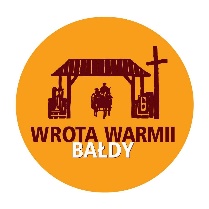 XVI Warmiński Kiermas Tradycji Dialogu ZabawyBałdy, Gmina Purda, sobota, 6 lipca 2024KARTA ZGŁOSZENIA WYSTAWCYImię  i nazwisko / Firma . . . . . . . . . . . . . . . . . . . . . . . . . . . . . . . . . . . . . . . . . . . . . . . . . . . . . . . . . . . . . . . . . . . . . . . . . . . . .Adres . . . . . . . . . . . . . . . . . . . . . . . . . . . . . . . . . . . . . . . . . . . . . . . . . . . . . . . . . . . . . . . . . . . . . . . . . . . . . . . . . . . . . . . . . . . .Kontakt:  telefon  . . . . . . . . . . . . .  . . . . . . . . . . . . . . . . .   e-mail  . . . . . . . .  . . . . . . . . . . . . . . . . . . . . . . . . . . . . . . . . . . . .. . . . . . . . . . . . . . . . . . . . . . . . . . . . . . . . . . . . . . . . . . . . . . . . . . . . . . . . . . . . . . . . . . . . . . . . . . . . . . . . . . . . . . . . . . . . . . . . . . . . . . . . .. . . . . . . . . . . . . . . . . . . . . . . . . . . . . . . . . . . . . . . . . . . . . . . . . . . . . . . . . . . . . . . . . . . . . . . . . . . . . . . . . . . . . . . . . . . . . . . . . . . . . . . . .. . . . . . . . . . . . . . . . . . . . . . . . . . . . . . . . . . . . . . . . . . . . . . . . . . . . . . . . . . . . . . . . . . . . . . . . . . . . . . . . . . . . . . . . . . . . . . . . . . . . . . . . .Uprawiana dziedzina rzemiosła / sztuki  . . . . . . . . . . . . . . . . . . . . . . . . . . . . . . . . . . . . . . . . .. . . . . . . . . . . . . . . . . . . . . . . . . . . . . . . . .Pokaz rzemiosła przy stoisku:    TAK /  NIE  (niewłaściwe skreślić).Powierzchnia o wymiarach w metrach:    szerokość  . . . . . . . . . . . . . . . . . . . . . . .  głębokość  . . . . . . . . . . . . . . . . . . . . . . . . . .